Sehr geehrte Damen und Herren,das Frauennetzwerk Memmingen e.V. und die Gleichstellungsbeauftragte der Stadt Memmingen haben eine Wanderausstellung konzipiert mit dem Titel: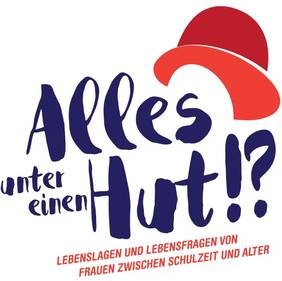 Alles unter einen Hut!?Lebenslagen und Lebensfragen von Frauen zwischen Schulzeit und Alterund diese in Zusammenarbeit mit Winkler Kultur umgesetzt.Die Ausstellung besteht aus 8 Roll-Ups, ca. 1 m x 2 m, die als „Ausstellung to go“ in der Stadt öffentlich zugänglich gemacht werden soll, nach dem Motto:Sie können nicht in eine Ausstellung gehen,die Ausstellung kommt zu Ihnen – mitten in die Stadt!Hier gibt es etwas zu sehen, lesen, erfahren.Beispiele der Ausstellungsroll-Ups liegen bei.Wir möchten anfragen, ob Sie Schaufenster dafür zur Verfügung stellen können,z.B. …...Die Ausstellungsdauer ist geplant von … bis ... .In jedem Schaufenster wird es ein Plakat geben, das über alle Standorte der Ausstellung informiert. Alle Unterstützer*innen, die dafür Schaufenster zur Verfügung gestellt haben, werden namentlich erwähnt.Viele Memminger*innen waren ehrenamtlich an der Idee, Konzeption, als Fotomodell, etc. beteiligt und freuen sich, dass die Ausstellung in Ihrem öffentlichen Raum zu sehen sein wird.Wir würden es sehr schätzen, wenn Sie eine Möglichkeit sehen, uns zu unterstützen.Bitte geben Sie uns ….. Bescheid, ob die Möglichkeit besteht, ein Schaufenster für diesen Zweck zu erhalten.Wir freuen uns von Ihnen zu hören.Mit freundlichen Grüßen